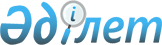 О внесении изменения в решение областного маслихата от 8 января 2008 года N 58-ІV "Об установлении ставок платежей за эмиссии в окружающую среду на 2008 год"
					
			Утративший силу
			
			
		
					Решение Атырауского областного маслихата от 12 ноября 2008 года N 131-IV. 
Зарегистрировано Департаментом юстиции Атырауской области 24 ноября 2008 года за N 2535. Утратило силу - письмом Атырауского областного маслихата от 3.10.2011 года № 275/1711/-МШ.      Сноска. Утратило силу - письмом Атырауского областного маслихата от 3.10.2011 275/1711/-МШ.

      В соответствии с пунктом 5 статьи 6 Закона Республики Казахстан  от 23 января N 148-ІІ "О местном государственном управлении в Республике Казахстан", ст. 462 Кодекса Республики Казахстан от 12 июня 2001 года N 209 "О налогах и других обьязательных платежах в бюджет" (Налоговый кодекс), ст.19 Экологического Кодекса Республики Казахстан и постановлением Правительства Республики Казахстан от 25 января 2008 года N 65 "О внесении дополнения в постановление Правительства Республики Казахстан от 28 декабря 2007 года N 1314", областной маслихат IV созыва на внеочередной ІХ сессии РЕШИЛ: 



      1. Внести в решение областного маслихата от 8 января 2008 года N 58-ІV "Об установлении ставок платежей за эмиссии в окружающую среду на 2008 год" (зарегистрировано в Департаменте юстиции Атырауской области N 2518 от 31 января 2008 года, опубликовано в газете "Прикаспийская коммуна" 16 февраля 2008 года N 19 (18730), решение областного маслихат от 8 февраля 2008 года N 72-ІV "О внесении дополнения в решение областного маслихата от 8 января 2008 года N 58-ІV "Об установлении ставок платежей за эмиссии в окружающую среду на 2008 год" (зарегистрировано в Департаменте юстиции Атырауской области N 2524 от 12 марта 2008 года, опубликовано в газете "Прикаспийская коммуна" 22 марта 2008 года N 34 (18745) следующее изменение: 

      пункт 4 указанного решения изложить в следующей редакции: 

      "4. Настоящее решение вводится в действие по истечении десяти календарных дней со дня его первого официального опубликования и платежи в пункте 7 приложения решений распространяются на правоотношения, возникшие с 8 февраля 2008 года для юридических лиц". 



      2. Данное решение вступает в силу со дня государственной регистрации. 



      3. Настоящее решение вводится в действие по истечении десяти календарных дней со дня его первого официального опубликования и платежи в пункте 7 приложения решений распространяются на правоотношения, возникшие с 8 февраля 2008 года для юридических лиц.       Председатель ІХ сессии 

      областного маслихата              Б. Кощанов       И.о.секретаря 

      областного маслихата              М. Артыгалиев 
					© 2012. РГП на ПХВ «Институт законодательства и правовой информации Республики Казахстан» Министерства юстиции Республики Казахстан
				